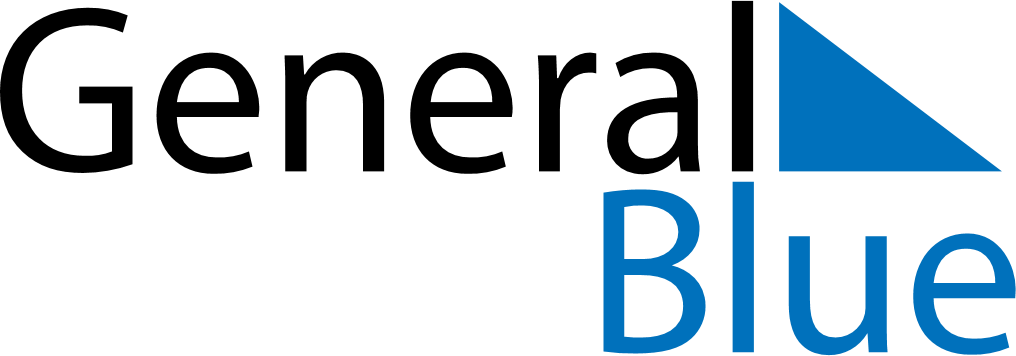 Quarter 3 of 2022PhilippinesQuarter 3 of 2022PhilippinesQuarter 3 of 2022PhilippinesQuarter 3 of 2022PhilippinesQuarter 3 of 2022PhilippinesJuly 2022July 2022July 2022July 2022July 2022July 2022July 2022SUNMONTUEWEDTHUFRISAT12345678910111213141516171819202122232425262728293031August 2022August 2022August 2022August 2022August 2022August 2022August 2022SUNMONTUEWEDTHUFRISAT12345678910111213141516171819202122232425262728293031September 2022September 2022September 2022September 2022September 2022September 2022September 2022SUNMONTUEWEDTHUFRISAT123456789101112131415161718192021222324252627282930Jul 9: Feast of the Sacrifice (Eid al-Adha)Jul 27: Iglesia ni Cristo DayJul 30: Islamic New YearAug 21: Ninoy Aquino DayAug 29: National Heroes’ DaySep 10: Mid-Autumn Festival